ГОСУДАРСТВЕННОЕ КАЗЕННОЕ УЧРЕЖДЕНИЕ РОСТОВСКОЙ ОБЛАСТИ
«АППАРАТ ОБЩЕСТВЕННОЙ ПАЛАТЫ РОСТОВСКОЙ ОБЛАСТИ»
(ГКУ РО «АОП РО»)ПРИКАЗ«29» января 2019 г.г. Ростов-на-ДонуОб утверждении антикоррупционного стандарта закупочной
деятельности ГКУ РО «АОП РО»В соответствии со статьей 13.3 Федерального закона от 25 декабря
2008 г. № 273-ФЗ «О противодействии коррупции»ПРИКАЗЫВАЮ:Утвердить антикоррупционный стандарт закупочной деятельности
ГКУ РО «АОП РО» в соответствии с приложением №1.Главному бухгалтеру ГКУ РО «АОП РО» Чиненой Н.С.
ознакомить работников учреждения с настоящим приказом.Контроль за исполнением приказа оставляю за собой.Приложение №1 к приказу № 4 от 29 января 2019г.Антикоррупционный стандарт закупочной деятельностиГКУ РО «АОП РО»Общие положенияПеречень нормативных правовых актов, регламентирующих применение антикоррупционного стандарта:1.1.1 Федеральный закон от 25.12.2008 № 273-ФЗ «О противодействии коррупции».Цели и задачи введения Антикоррупционного стандартаАнтикоррупционный стандарт представляет собой единую систему запретов, ограничений и дозволений, обеспечивающих предупреждение коррупции в сфере закупок для нужд государственного казенного учреждения Ростовской области «ГКУ РО «АОП РО» (далее - ГКУ РО «АОП РО») товаров, работ, услуг.Введение антикоррупционного стандарта осуществлено в целях совершенствования деятельности ГКУ РО «АОП РО» и создания эффективной системы реализации и защиты прав граждан и юридических лиц.Задачи введения антикоррупционного стандарта:совершенствование системы противодействия коррупции в ГКУ РО «АОП РО»;устранение факторов, способствующих созданию условий для проявления коррупции в ГКУ РО «АОП РО»;формирование в ГКУ РО «АОП РО» нетерпимости к коррупционному поведению;повышение эффективности деятельности ГКУ РО «АОП РО»;повышение ответственности работников ГКУ РО «АОП РО» при осуществлении ими своих прав и обязанностей.Запреты, ограничения и дозволения, обеспечивающие предупреждение коррупции в деятельности ГКУ РО «АОП РО» в сфере закупокЗапреты, ограничения и дозволения устанавливаются в соответствии с нормами законодательства Российской Федерации.Перечень запретов, ограничений и дозволений в сфере размещения заказов на поставки товаров, выполнение работ, оказание услуг для ГКУ РО «АОП РО» приведен в разделе II настоящего антикоррупционного стандарта.Требования к применению и исполнению антикоррупционного стандартаАнтикоррупционный стандарт применяется в деятельности ГКУ РО «АОП РО» при осуществлении своих функций и исполнения полномочий в сфере закупок товаров, работ, услуг.Антикоррупционный стандарт обязателен для исполнения всеми сотрудниками ГКУ РО «АОП РО».Требования к порядку и формам контроля за соблюдением учреждением установленных запретов, ограничений и дозволенийКонтроль за соблюдением установленных запретов, ограничений и дозволений осуществляет ответственный за реализацию антикоррупционной политики, определенный в локальных актах ГКУ РО «АОП РО».Формы контроля за соблюдением установленных запретов, ограничений и дозволений:Обращения и заявления граждан, работников ГКУ РО «АОП РО» ответственному за реализацию антикоррупционной политики о фактах или попытках нарушения установленных запретов, ограничений и дозволений.Порядок изменения установленных запретов, ограничений и дозволенийИзменение установленных запретов, ограничений и дозволений производится путем внесения изменений в настоящий Антикоррупционный стандарт.II. Специальная часть1. В целях предупреждения коррупции при организации закупок устанавливаются следующие:Запреты:на установление и использование любых условий и процедур, ограничивающих свободную конкуренцию физических и юридических лиц, в том числе индивидуальных предпринимателей, осуществляющих поставку товаров, выполнение работ, оказание услуг для ГКУ РО «АОП РО», за исключением случаев, прямо предусмотренных действующим законодательством;на участие в работе закупочной комиссии физических лиц, лично заинтересованных в результатах размещения заказа (в том числе лиц, подавших заявки на участие в конкурсе, заявки на участие в аукционе или заявки на участие в запросе котировок, предложений, запросе цен либо состоящих в штате организаций, подавших указанные заявки), либо физических лиц, на которых способны оказывать влияние участники размещения заказа (в том числе физических лиц, являющихся участниками этих организаций, членами их органов управления, кредиторами участников размещения заказа), а также непосредственно осуществляющих контроль в сфере размещения заказов должностных лиц, уполномоченных на осуществление контроля в сфере закупок;на немотивированное отклонение заявок на участие в соответствующих процедурах размещения заказа или принятие решения о внесении изменений либо об отказе от проведения таких процедур в сроки, не предусмотренные действующим законодательством;на создание любых препятствий, за исключением случаев, предусмотренных действующим законодательством об охране государственной, коммерческой или иной тайны, к освещению средствами массовой информации хода и результатов торгов на размещение закупок, а также для доступа средств массовой информации, заинтересованных организаций и граждан к информации, возникающей в процессе проведения процедур закупок для нужд;на предъявление любых, не предусмотренных действующим законодательством, требований по установлению подлинности документов, представляемых участниками закупки, в том числе подтверждающих квалификацию;иные запреты, предусмотренные действующим законодательством.Ограничения:размещение закупок, не предусмотренных действующим законодательством;на участие в закупках лиц, находящихся в реестре недобросовестных поставщиков;иные ограничения, предусмотренные действующим законодательством.Дозволения:на установление порядка формирования, обеспечения размещения, исполнения и контроля за исполнением закупки в соответствии с федеральными законами и иными нормативными правовыми актами Российской Федерации;на формирование закупочной комиссии с учетом требований действующего законодательства;на использование законодательно установленных критериев оценки победителей конкурентных закупок;на принятие решения о способе размещения заказа;на требование уплаты неустойки (штрафа, пеней) в случае просрочки исполнения поставщиком (исполнителем, подрядчиком) обязательств, предусмотренных контрактом;иные дозволения, предусмотренные действующим федеральным законодательством.ГКУ РО «АОП РО» ориентировано на установление и сохранение деловых отношений с партнерами и контрагентами, которые:поддерживают Антикоррупционную политику;ведут деловые отношения в добросовестной и честной манере;заботятся о собственной репутации;демонстрируют поддержку высоким этическим стандартам;реализуют собственные меры по противодействию коррупции;участвуют в коллективных антикоррупционных инициативах.ГКУ РО «АОП РО» реализует требования единого Антикоррупционного стандарта при проведении антикоррупционного контроля в закупочной деятельности.Антикоррупционный стандарт включает проверку закупочной документации участников закупки в целях оценки уровня их добросовестности, урегулирование конфликта интересов, исключение аффилированности и иных злоупотреблений, связанных с занимаемыми в ГКУ РО «АОП РО» должностями.Подписание Антикоррупционной оговорки к государственным контрактам, договорам, декларирующей проведение ГКУ РО «АОП РО» Антикоррупционной политики и не допускающей совершения коррупционных и иных правонарушений.Требования единого Антикоррупционного стандарта обязательны для всех участников закупочных процедур и являются неотъемлемой частью документации о закупке ГКУ РО «АОП РО».На этапе исполнения договора осуществляется контроль за соблюдением требований Антикоррупционной оговорки и внесением изменений в цепочку собственников контрагента, в случае несоблюдения указанных требований предусматривается расторжение договорных отношений.ГКУ РО «АОП РО» отказывается от стимулирования каким-либо образом работников контрагентов, в том числе, путем предоставления денежных сумм, подарков, безвозмездного выполнения в их адрес работ (услуг) и другими, не поименованными здесь способами, ставящими работника контрагента в определенную зависимость и направленными на обеспечение выполнения этим работником каких-либо действий в пользу ГКУ РО «АОП РО».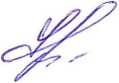 ГОСУДАРСТВЕННОЕ КАЗЕННОЕ УЧРЕЖДЕНИЕ РОСТОВСКОЙ ОБЛАСТИ «АППАРАТ ОБЩЕСТВЕННОЙ ПАЛАТЫ РОСТОВСКОЙ ОБЛАСТИ»(ГКУ РО «АОП РО»)О внесении изменений в приказ от 29.01.2019 № 4-одВ целях организации работы по профилактике и предупреждению возникновения случаев конфликта интересов (личной заинтересованности) и аффилированных связей между участником закупки и заказчиком (членами закупочных комиссий, руководителем контрактной службы, контрактным управляющим) государственного казенного учреждения Ростовской области «Аппарат Общественной палаты Ростовской области» (далее - ГКУ РО «АОП РО»), приказываю:Внести в приказ ГКУ РО «АОП РО» от 29.01.2019 № 4-од «Об утверждении антикоррупционного стандарта закупочной деятельности ГКУ РО «АОП РО» изложив пункт 3 части П Приложения №1 к приказу в следующей редакции:«3. ГКУ РО «АОП РО» реализует требования Антикоррупционного стандарта при проведении антикоррупционного контроля в закупочной деятельности.Антикоррупционный стандарт включает проверку закупочной документации участников закупки в целях оценки уровня их добросовестности, урегулирование конфликта интересов, исключение аффилированности и иных злоупотреблений, связанных с занимаемыми в ГКУ РО «АОП РО» должностями.Членам Единой комиссии по размещению заказов на поставку товаров, выполнение работ, оказание услуг для нужд ГКУ РО «АОП РО» при рассмотрении заявок на участие в закупке декларировать отсутствие личной заинтересованности (конфликта интересов) между членом комиссии и участниками закупки, заявки которых рассматриваются (Приложение к приказу). Указанные декларации хранить в составе протоколов рассмотрения заявок не менее чем три года.Проводить анализ (осуществлять проверку) участников закупок товаров, работ, услуг для обеспечения государственных и муниципальных нужд на предмет аффилированности с использованием специализированных программных средств проверки контрагентов (СПАРК, Контур-Фокус и другие).Также соответствие участников закупки требованиям пункта 9 части 1 статьи 31 Закона можно проверить (по ИНН, ОГРН, ОКПО, названию организации) с помощью открытого сервиса проверки контрагентов «Rusprofile». Для этого необходимо выполнить следующие действия:открыть сайт WWW.rusprofile.ru в сети Интернет,в поисковом окне ввести название организации-участника закупки (или ИНН, ОГРН, ОКПО),получить информацию об организации-участнике закупке,сравнить персональные данные руководителя заказчика, членов комиссии по осуществлению закупок, контрактного управляющего и участника закупки на предмет наличия между указанными лицами конфликта интересов в соответствии с требованиями пункта 9 части 1 статьи 31 Закона.Обработка персональных данных сотрудников организации-заказчика осуществляется с их согласия на обработку персональных данных.В случае выявления по результатам анализа фактов аффилированных связей данная информация направляется в адрес руководителя организации-заказчика и председателю комиссии по осуществлению закупок ».Контроль за исполнением настоящего приказа оставляю за собой.Приложение
к приказу
11-од от 27.04.2020ДЕКЛАРАЦИЯОБ ОТСУТСТВИИ ЛИЧНОЙ ЗАИНТЕРЕСОВАННОСТИ(КОНФЛИКТА ИНТЕРЕСОВ)Дата заполнения декларации	Номер закупки	(для конкурса, аукциона, запросакотировок, запроса предложений)Настоящим я,	(ФИО, должность) подтверждаюотсутствие личной заинтересованности (конфликта интересов) между мной и 	(наименование участника закупки либо лица, с которым заключается контракт) с учетом положений статей 31,39 Федерального закона от 05.04.2013 №44-ФЗ «О контрактной системе в сфере закупок товаров, работ, услуг для обеспечения государственных и муниципальных нужд», статьи 10 Федерального закона от 25.12.2008 № 273-ФЗ «О противодействии коррупции».